ПРОЕКТ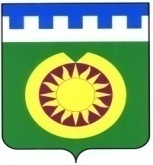 АДМИНИСТРАЦИЯБРЕДИНСКОГО СЕЛЬСКОГО ПОСЕЛЕНИЯ  БРЕДИНСКОГО  МУНИЦИПАЛЬНОГО  РАЙОНАЧЕЛЯБИНСКОЙ ОБЛАСТИПОСТАНОВЛЕНИЕЛенина   ул.,  д.  42,  п. Бреды,  Челябинская  область, 457310  Российская  Федерация, тел.  (351-41) 3-40- 60,   факс (351-41) 3-40-60«___ » _______________    201__  г.  № ____________О внесении изменений в постановление администрации Брединского сельского поселения от 30 декабря 2016 года № 01-03/167 «Об утверждении Правил определения требований к закупаемым Администрацией Брединского сельского поселения Брединского муниципального района  Челябинской области отдельным видам товаров, работ, услуг (в том числе предельных цен товаров, работ, услуг) для обеспечения муниципальных нужд»В соответствии с пунктом 2 части 4 статьи 19 Федерального закона от 5 апреля 2013 года № 44-ФЗ «О контрактной системе в сфере закупок товаров, работ, услуг для обеспечения государственных и муниципальных нужд», постановлением Правительства Российской Федерации от 2 сентября 2015 года № 926 «Об утверждении Общих правил определения требований к закупаемым заказчиками отдельным видам товаров, работ, услуг (в том числе предельных цен товаров, работ, услуг), Уставом Брединского сельского поселенияПОСТАНОВЛЯЮ:1. Наименование постановления администрации Брединского сельского поселения от 30 декабря 2016 года № 01-03/167 «Об утверждении Правил определения требований к закупаемым Администрацией Брединского сельского поселения Брединского муниципального района Челябинской области отдельным видам товаров, работ, услуг (в том числе предельных цен товаров, работ, услуг) для обеспечения муниципальных нужд» изложить в следующей редакции:«Об утверждении Правил определения требований к закупаемым муниципальными органами Брединского сельского поселения, их территориальными органами и подведомственными указанным органам казенными учреждениями, бюджетными учреждениями и унитарными предприятиями отдельным видам товаров, работ, услуг (в том числе предельных цен товаров, работ, услуг) для обеспечения муниципальных нужд».2. Правила определения требований к закупаемым Администрацией Брединского сельского поселения Брединского муниципального района  Челябинской области отдельным видам товаров, работ, услуг (в том числе предельные цены товаров, работ, услуг) для обеспечения муниципальных нужд, утвержденные указанным постановлением, изложить в новой редакции согласно приложению.3. Программисту Сюпкаеву Г.А. разместить настоящее постановление на официальном сайте администрации Брединского сельского поселения в информационно-телекоммуникационной сети Интернет и в единой информационной системе в сфере закупок.4. Контроль исполнения настоящего постановления возложить на заместителя главы Брединского сельского поселения Котикову Л.В. Глава Брединского сельского поселения                                            В.А. Стансков                     Правила определения требований к закупаемым муниципальными органами Брединского сельского поселения, их территориальными органами и подведомственными указанным органам казенными учреждениями, бюджетными учреждениями и унитарными предприятиями отдельным видам товаров, работ, услуг (в том числе предельные цены товаров, работ, услуг) для обеспечения муниципальных нужд1. Настоящие Правила определения требований к закупаемым муниципальными органами Брединского сельского поселения, их территориальными органами и подведомственными указанным органам казенными учреждениями, бюджетными учреждениями и унитарными предприятиями отдельным видам товаров, работ, услуг (в том числе предельные цены товаров, работ, услуг) для обеспечения муниципальных нужд (далее именуются – Правила) разработаны в соответствии с Федеральным законом от 5 апреля 2013 года № 44-ФЗ «О контрактной системе в сфере закупок товаров, работ, услуг для обеспечения государственных и муниципальных нужд» (далее именуется – Федеральный закон № 44-ФЗ), постановлением Правительства Российской Федерации от 2 сентября 2015 г. № 926 «Об утверждении Общих правил определения требований к закупаемым заказчиками отдельным видам товаров, работ, услуг (в том числе предельных цен товаров, работ, услуг)» (далее именуется – Общие правила), постановлением администрации Брединского муниципального района от 30 декабря 2016 г. № 01-03/166 «О Требованиях к порядку разработки и принятия правовых актов о нормировании в сфере закупок товаров, работ, услуг для обеспечения муниципальных нужд Брединского сельского поселения, содержанию указанных актов и обеспечению их исполнения».2. Настоящие Правила устанавливают:1) обязательный перечень отдельных видов товаров, работ, услуг, их потребительские свойства и иные характеристики, а также значения таких свойств и характеристик (в том числе предельные цены товаров, работ, услуг) (далее - обязательный перечень);2) порядок формирования и ведения муниципальными органами ведомственного перечня, а также примерную форму ведомственного перечня;3) порядок применения указанных в Общих правилах обязательных критериев отбора отдельных видов товаров, работ, услуг, значения этих критериев, а также дополнительные критерии, не определенные Общими правилами и не приводящие к сужению ведомственного перечня, и порядок их применения.3. Требования к закупаемым муниципальными органами Брединского сельского поселения, их территориальными органами и подведомственными им казенными учреждениями, бюджетными учреждениями и унитарными предприятиями отдельным видам товаров, работ, услуг (в том числе предельные цены товаров, работ, услуг) для обеспечения муниципальных нужд утверждаются муниципальными органами в форме ведомственного перечня. Ведомственный перечень составляется по форме согласно Приложению 2 к настоящим Правилам на основании обязательного перечня, предусмотренного Приложением 1 (далее именуется – обязательный перечень).В отношении отдельных видов товаров, работ, услуг, включенных в обязательный перечень, в ведомственном перечне определяются их потребительские свойства (в том числе качество) и иные характеристики (в том числе предельные цены указанных товаров, работ, услуг), если указанные свойства и характеристики не определены в обязательном перечне. Муниципальные органы в ведомственном перечне определяют значения характеристик (свойств) отдельных видов товаров, работ, услуг (в том числе предельные цены товаров, работ, услуг), включенных в обязательный перечень, в случае, если в обязательном перечне не определены значения таких характеристик (свойств) (в том числе предельные цены товаров, работ, услуг). 4. Отдельные виды товаров, работ, услуг, не включенные в обязательный перечень, подлежат включению в ведомственный перечень при условии, если средняя арифметическая сумма значений следующих критериев превышает восемьдесят процентов: 1) доля оплаты по отдельному виду товаров, работ, услуг для обеспечения муниципальных нужд, а за отчетный финансовый год (в соответствии с графиками платежей) по контрактам, информация о которых включена в реестр контрактов, заключенных заказчиками, и реестр контрактов, содержащих сведения, составляющие государственную тайну, муниципальным органом, его территориальными органами и подведомственными им казенными учреждениями, бюджетными учреждениями и унитарными предприятиями в общем объеме оплаты по контрактам, включенным в указанные реестры (по графикам платежей), заключенными соответствующими муниципальными органами, их территориальными органами и подведомственными им казенными учреждениями, бюджетными учреждениями и унитарными предприятиями;2) доля контрактов муниципального органа, его территориальных органов и подведомственных им казенных учреждений, бюджетных учреждений и унитарных предприятий на приобретение отдельного вида товаров, работ, услуг для обеспечения муниципальных нужд Брединского сельского поселения, заключенных в отчетном финансовом году, в общем количестве контрактов этого муниципального органа и его территориальных органов и подведомственных им казенных учреждений, бюджетных учреждений и унитарных предприятий на приобретение товаров, работ, услуг, заключенных в отчетном финансовом году.5. Муниципальные органы при включении в ведомственный перечень отдельных видов товаров, работ, услуг, не указанных в обязательном перечне, применяют установленные пунктом 4 настоящих Правил критерии исходя из определения их значений в процентном отношении к объему осуществляемых муниципальными органами, их территориальными органами и подведомственными им казенными учреждениями, бюджетными учреждениями и унитарными предприятиями закупок.6. В целях формирования ведомственного перечня муниципальные органы вправе определять дополнительные критерии отбора отдельных товаров, работ, услуг и порядок их применения, не приводящие к сокращению значения критериев, установленных пунктом 4 настоящих Правил. 7. Муниципальные органы при формировании ведомственного перечня вправе включить в него дополнительно: 1) отдельные виды товаров, работ, услуг, не указанные в обязательном перечне и не соответствующие критериям, указанным в пункте 4 настоящих Правил; 2) характеристики (свойства) товаров, работ, услуг, не включенные в обязательный перечень и не приводящие к необоснованным ограничениям количества участников закупки; 3) значения   количественных   и   (или)   качественных   показателей характеристик (свойств) товаров, работ, услуг, которые отличаются от значений, предусмотренных обязательным перечнем, и обоснование которых содержится в соответствующей графе ведомственного перечня, в том числе с учетом функционального назначения товара, под которым для целей настоящих Правил понимается цель и условия использования (применения) товара, позволяющие товару выполнять свое основное назначение, вспомогательные функции или определяющие универсальность применения товара (выполнение соответствующих функций, работ, оказание соответствующих услуг, территориальные, климатические факторы и другое).8. Ведомственный перечень формируется с учетом:1) положений технических регламентов, стандартов и иных положений, предусмотренных законодательством Российской Федерации, в том числе законодательством Российской Федерации об энергосбережении и о повышении энергетической эффективности и законодательством Российской Федерации в области охраны окружающей среды;2) положений статьи 33 Федерального закона № 44-ФЗ;3) принципа обеспечения конкуренции, определенного статьей 8 Федерального закона № 44-ФЗ.9. Ведомственный перечень формируется с учетом функционального назначения товара и должен содержать одну или несколько следующих характеристик в отношении каждого отдельного вида товаров, работ, услуг:1) потребительские свойства (в том числе качество и иные характеристики);2) иные характеристики (свойства), не являющиеся потребительскими свойствами;3) предельные цены товаров, работ, услуг.10. Утвержденный муниципальными органами ведомственный перечень должен позволять обеспечить муниципальные нужды, но не приводить к закупкам товаров, работ, услуг, которые имеют избыточные потребительские свойства (функциональные, эргономические, эстетические, технологические, экологические свойства, свойства надежности и безопасности, значения которых не обусловлены их пригодностью для эксплуатации и потребления в целях оказания муниципальных услуг (выполнения работ) и реализации муниципальных функций или являются предметами роскоши в соответствии с законодательством Российской Федерации.11. Значения потребительских свойств и иных характеристик (в том числе предельные цены) отдельных видов товаров, работ, услуг, включенных в ведомственный перечень, устанавливаются:1) с учетом категорий и (или) групп должностей работников муниципальных органов, их территориальных органов и подведомственных им казенных учреждений, бюджетных учреждений и унитарных предприятий, если затраты на их приобретение в соответствии с требованиями к определению нормативных затрат на обеспечение функций муниципальных органов, их территориальных органов и подведомственных им казенных учреждений, утвержденными постановлением администрации Брединского сельского поселения от 30 декабря 2016 года № 01-03/168 «О Правилах определения нормативных затрат на обеспечение функций муниципальных органов Брединского сельского поселения, включая территориальные органы и подведомственные казенные учреждения» (далее именуются – требования к определению нормативных затрат), определяются с учетом категорий и (или) групп должностей работников;2) с учетом категорий и (или) групп должностей работников, если затраты на их приобретение в соответствии с требованиями к определению нормативных затрат не определяются с учетом категорий и (или) групп должностей работников, - в случае принятия соответствующего решения муниципальным органом.12. Требования к отдельным видам товаров, работ, услуг, разграничиваются по категориям и (или) группам должностей работников указанных учреждений и предприятий согласно штатному расписанию.12. Дополнительно включаемые в ведомственный перечень отдельные виды товаров, работ, услуг должны отличаться от указанных в обязательном перечне отдельных видов товаров, работ, услуг кодом товара, работы, услуги в соответствии с Общероссийским классификатором продукции по видам экономической деятельности.Под видом товаров, работ, услуг в целях настоящих Правил понимаются виды товаров, работ, услуг, соответствующие 6-значному коду позиции по Общероссийскому классификатору продукции по видам экономической деятельности.Приложение  1 к Правилам определения требований к                                                                                                                                          закупаемым муниципальными органами Брединского сельского поселения, их территориальными органами и подведомственными указанным органам казенными учреждениями, бюджетными учреждениями и унитарными предприятиями отдельным видам товаров, работ, услуг (в том числе предельным ценам товаров, работ, услуг) для обеспечения муниципальных нуждОбязательный переченьотдельных видов товаров, работ, услуг, их потребительские свойства и иные характеристики, а также значения таких свойств и характеристик (в том числе предельные цены товаров, работ, услуг)Приложение  2 к Правилам определения требований к                                                                                                                                          закупаемым муниципальными органами Брединского сельского поселения, их территориальными органами и подведомственными указанным органам казенными учреждениями, бюджетными учреждениями и унитарными предприятиями отдельным видам товаров, работ, услуг (в том числе предельным ценам товаров, работ, услуг) для обеспечения муниципальных нуждВедомственный перечень отдельных видов товаров, работ, услуг, их потребительские свойства (в том числе качество) и иные характеристики (втом числе предельные цены товаров, работ, услуг) к ним<*> Указывается в случае установления характеристик, отличающихся от значений, содержащихся в обязательном перечне отдельных видов товаров, работ, услуг, в отношении которых определяются требования к их потребительским свойствам (в том числе качеству) и иным характеристикам (в том числе предельные цены товаров, работ, услуг), предусмотренном приложением  1 к настоящим Правилам.Приложение к постановлению администрации Брединского сельского поселения Брединского муниципального района  Челябинской области 30.12.2016г. № 01-03/167 (в редакции постановления администрации Брединского сельского поселения  от ___________ № ____)N п/пКод по ОКПД 2Наименование отдельного вида товаров, работ, услугТребования к потребительским свойствам (в том числе качеству) и иным характеристикам (в том числе предельные цены) отдельных видов товаров, работ, услугТребования к потребительским свойствам (в том числе качеству) и иным характеристикам (в том числе предельные цены) отдельных видов товаров, работ, услугТребования к потребительским свойствам (в том числе качеству) и иным характеристикам (в том числе предельные цены) отдельных видов товаров, работ, услугТребования к потребительским свойствам (в том числе качеству) и иным характеристикам (в том числе предельные цены) отдельных видов товаров, работ, услугТребования к потребительским свойствам (в том числе качеству) и иным характеристикам (в том числе предельные цены) отдельных видов товаров, работ, услугТребования к потребительским свойствам (в том числе качеству) и иным характеристикам (в том числе предельные цены) отдельных видов товаров, работ, услугТребования к потребительским свойствам (в том числе качеству) и иным характеристикам (в том числе предельные цены) отдельных видов товаров, работ, услугТребования к потребительским свойствам (в том числе качеству) и иным характеристикам (в том числе предельные цены) отдельных видов товаров, работ, услугТребования к потребительским свойствам (в том числе качеству) и иным характеристикам (в том числе предельные цены) отдельных видов товаров, работ, услугТребования к потребительским свойствам (в том числе качеству) и иным характеристикам (в том числе предельные цены) отдельных видов товаров, работ, услугТребования к потребительским свойствам (в том числе качеству) и иным характеристикам (в том числе предельные цены) отдельных видов товаров, работ, услугТребования к потребительским свойствам (в том числе качеству) и иным характеристикам (в том числе предельные цены) отдельных видов товаров, работ, услугТребования к потребительским свойствам (в том числе качеству) и иным характеристикам (в том числе предельные цены) отдельных видов товаров, работ, услугТребования к потребительским свойствам (в том числе качеству) и иным характеристикам (в том числе предельные цены) отдельных видов товаров, работ, услугТребования к потребительским свойствам (в том числе качеству) и иным характеристикам (в том числе предельные цены) отдельных видов товаров, работ, услугТребования к потребительским свойствам (в том числе качеству) и иным характеристикам (в том числе предельные цены) отдельных видов товаров, работ, услугТребования к потребительским свойствам (в том числе качеству) и иным характеристикам (в том числе предельные цены) отдельных видов товаров, работ, услугТребования к потребительским свойствам (в том числе качеству) и иным характеристикам (в том числе предельные цены) отдельных видов товаров, работ, услугN п/пКод по ОКПД 2Наименование отдельного вида товаров, работ, услугхарактеристикаединица измеренияединица измеренияЗначение характеристикиЗначение характеристикиЗначение характеристикиЗначение характеристикиЗначение характеристикиЗначение характеристикиЗначение характеристикиЗначение характеристикиЗначение характеристикиЗначение характеристикиЗначение характеристикиЗначение характеристикиЗначение характеристикиЗначение характеристикиЗначение характеристикиN п/пКод по ОКПД 2Наименование отдельного вида товаров, работ, услугхарактеристикаединица измеренияединица измеренияМуниципальный орган Брединского сельского поселенияМуниципальный орган Брединского сельского поселенияМуниципальный орган Брединского сельского поселенияМуниципальный орган Брединского сельского поселенияМуниципальный орган Брединского сельского поселенияМуниципальный орган Брединского сельского поселенияМуниципальный орган Брединского сельского поселенияМуниципальный орган Брединского сельского поселенияМуниципальный орган Брединского сельского поселенияМуниципальный орган Брединского сельского поселенияМуниципальный орган Брединского сельского поселенияМуниципальный орган Брединского сельского поселенияМуниципальные учреждения, унитарные предприятия Брединского сельского поселенияМуниципальные учреждения, унитарные предприятия Брединского сельского поселенияМуниципальные учреждения, унитарные предприятия Брединского сельского поселенияN п/пКод по ОКПД 2Наименование отдельного вида товаров, работ, услугхарактеристикаединица измеренияединица измеренияЦентральный аппаратЦентральный аппаратЦентральный аппаратЦентральный аппаратЦентральный аппаратЦентральный аппаратЦентральный аппаратЦентральный аппаратТерриториальный органТерриториальный органТерриториальный органТерриториальный органМуниципальные учреждения, унитарные предприятия Брединского сельского поселенияМуниципальные учреждения, унитарные предприятия Брединского сельского поселенияМуниципальные учреждения, унитарные предприятия Брединского сельского поселенияN п/пКод по ОКПД 2Наименование отдельного вида товаров, работ, услугхарактеристикаединица измеренияединица измеренияМуниципальные должностиВедущие должности муниципальной службыДолжности, не относящиеся к должностям муниципальной службы, кроме начальников отделовДолжности, не относящиеся к должностям муниципальной службы, кроме начальников отделовДолжности, не относящиеся к должностям муниципальной службы, кроме начальников отделовНачальники отделовНачальники отделовОбслуживающий персоналВедущие должности муниципальной службыДолжности, не относящиеся к должностям муниципальной службы, кроме начальников отделовНачальники отделовОбслуживающий персоналРуководитель, заместители руководителяИные должностиОбслуживающий персоналN п/пКод по ОКПД 2Наименование отдельного вида товаров, работ, услугхарактеристикакод по ОКЕИнаименование1.26.20.11Компьютеры портативные массой не более 10 кг такие, как ноутбуки, планшетные компьютеры, карманные компьютеры, в том числе совмещающие функции мобильного телефонного аппарата, электронные записные книжки и аналогичная компьютерная техника.размер и тип экрана, вес, тип процессора, частота процессора, размер оперативной памяти, объем накопителя, тип жесткого диска, оптический привод, наличие модулей Wi-Fi, Bluetooth, поддержки 3G (UMTS), тип видеоадаптера, время работы, операционная система, предустановленное программное обеспечение1.26.20.11Компьютеры портативные массой не более 10 кг такие, как ноутбуки, планшетные компьютеры, карманные компьютеры, в том числе совмещающие функции мобильного телефонного аппарата, электронные записные книжки и аналогичная компьютерная техника.размер и тип экрана, вес, тип процессора, частота процессора, размер оперативной памяти, объем накопителя, тип жесткого диска, оптический привод, наличие модулей Wi-Fi, Bluetooth, поддержки 3G (UMTS), тип видеоадаптера, время работы, операционная система, предустановленное программное обеспечение1.26.20.11Компьютеры портативные массой не более 10 кг такие, как ноутбуки, планшетные компьютеры, карманные компьютеры, в том числе совмещающие функции мобильного телефонного аппарата, электронные записные книжки и аналогичная компьютерная техника.размер и тип экрана, вес, тип процессора, частота процессора, размер оперативной памяти, объем накопителя, тип жесткого диска, оптический привод, наличие модулей Wi-Fi, Bluetooth, поддержки 3G (UMTS), тип видеоадаптера, время работы, операционная система, предустановленное программное обеспечение1.26.20.11Компьютеры портативные массой не более 10 кг такие, как ноутбуки, планшетные компьютеры, карманные компьютеры, в том числе совмещающие функции мобильного телефонного аппарата, электронные записные книжки и аналогичная компьютерная техника.размер и тип экрана, вес, тип процессора, частота процессора, размер оперативной памяти, объем накопителя, тип жесткого диска, оптический привод, наличие модулей Wi-Fi, Bluetooth, поддержки 3G (UMTS), тип видеоадаптера, время работы, операционная система, предустановленное программное обеспечение1.26.20.11Компьютеры портативные массой не более 10 кг такие, как ноутбуки, планшетные компьютеры, карманные компьютеры, в том числе совмещающие функции мобильного телефонного аппарата, электронные записные книжки и аналогичная компьютерная техника.размер и тип экрана, вес, тип процессора, частота процессора, размер оперативной памяти, объем накопителя, тип жесткого диска, оптический привод, наличие модулей Wi-Fi, Bluetooth, поддержки 3G (UMTS), тип видеоадаптера, время работы, операционная система, предустановленное программное обеспечение1.26.20.11Компьютеры портативные массой не более 10 кг такие, как ноутбуки, планшетные компьютеры, карманные компьютеры, в том числе совмещающие функции мобильного телефонного аппарата, электронные записные книжки и аналогичная компьютерная техника.размер и тип экрана, вес, тип процессора, частота процессора, размер оперативной памяти, объем накопителя, тип жесткого диска, оптический привод, наличие модулей Wi-Fi, Bluetooth, поддержки 3G (UMTS), тип видеоадаптера, время работы, операционная система, предустановленное программное обеспечение1.26.20.11Компьютеры портативные массой не более 10 кг такие, как ноутбуки, планшетные компьютеры, карманные компьютеры, в том числе совмещающие функции мобильного телефонного аппарата, электронные записные книжки и аналогичная компьютерная техника.размер и тип экрана, вес, тип процессора, частота процессора, размер оперативной памяти, объем накопителя, тип жесткого диска, оптический привод, наличие модулей Wi-Fi, Bluetooth, поддержки 3G (UMTS), тип видеоадаптера, время работы, операционная система, предустановленное программное обеспечение1.26.20.11Пояснения по требуемой продукции: ноутбуки, планшетные компьютерыразмер и тип экрана, вес, тип процессора, частота процессора, размер оперативной памяти, объем накопителя, тип жесткого диска, оптический привод, наличие модулей Wi-Fi, Bluetooth, поддержки 3G (UMTS), тип видеоадаптера, время работы, операционная система, предустановленное программное обеспечение1.26.20.11Пояснения по требуемой продукции: ноутбуки, планшетные компьютерыразмер и тип экрана, вес, тип процессора, частота процессора, размер оперативной памяти, объем накопителя, тип жесткого диска, оптический привод, наличие модулей Wi-Fi, Bluetooth, поддержки 3G (UMTS), тип видеоадаптера, время работы, операционная система, предустановленное программное обеспечение1.26.20.11Пояснения по требуемой продукции: ноутбуки, планшетные компьютерыпредельная цена - планшетный компьютер384тысяч рублейне закупаетсяне закупаетсяне закупаетсяне закупаетсяне закупаетсяне закупаетсяне закупаетсяне закупаетсяне закупаетсяне закупаетсяне закупаетсяне закупаетсяне закупаетсяне закупаетсяне закупается1.26.20.11Пояснения по требуемой продукции: ноутбуки, планшетные компьютерыпредельная цена - ноутбук384тысяч рублейне более 40не более 30не закупаетсяне закупаетсяне закупаетсяне более 30не более 30не закупаетсяне более 30не закупаетсяне более 30не закупаетсяне более 30не закупаетсяне закупается2.26.20.15Машины вычислительные электронные цифровые прочие, содержащие или не содержащие в одном корпусе одно или два из следующих устройств для автоматической обработки данных: запоминающие устройства, устройства ввода, устройства вывода. Пояснения по требуемой продукции: компьютеры персональные настольные, рабочие станции выводатип (моноблок/системный блок и монитор), размер экрана/монитора, тип процессора, частота процессора, размер оперативной памяти, объем накопителя, тип жесткого диска, оптический привод, тип видеоадаптера, операционная система, предустановленное программное обеспечение2.26.20.15Машины вычислительные электронные цифровые прочие, содержащие или не содержащие в одном корпусе одно или два из следующих устройств для автоматической обработки данных: запоминающие устройства, устройства ввода, устройства вывода. Пояснения по требуемой продукции: компьютеры персональные настольные, рабочие станции выводатип (моноблок/системный блок и монитор), размер экрана/монитора, тип процессора, частота процессора, размер оперативной памяти, объем накопителя, тип жесткого диска, оптический привод, тип видеоадаптера, операционная система, предустановленное программное обеспечение2.26.20.15Машины вычислительные электронные цифровые прочие, содержащие или не содержащие в одном корпусе одно или два из следующих устройств для автоматической обработки данных: запоминающие устройства, устройства ввода, устройства вывода. Пояснения по требуемой продукции: компьютеры персональные настольные, рабочие станции выводатип (моноблок/системный блок и монитор), размер экрана/монитора, тип процессора, частота процессора, размер оперативной памяти, объем накопителя, тип жесткого диска, оптический привод, тип видеоадаптера, операционная система, предустановленное программное обеспечение2.26.20.15Машины вычислительные электронные цифровые прочие, содержащие или не содержащие в одном корпусе одно или два из следующих устройств для автоматической обработки данных: запоминающие устройства, устройства ввода, устройства вывода. Пояснения по требуемой продукции: компьютеры персональные настольные, рабочие станции выводатип (моноблок/системный блок и монитор), размер экрана/монитора, тип процессора, частота процессора, размер оперативной памяти, объем накопителя, тип жесткого диска, оптический привод, тип видеоадаптера, операционная система, предустановленное программное обеспечение2.26.20.15Машины вычислительные электронные цифровые прочие, содержащие или не содержащие в одном корпусе одно или два из следующих устройств для автоматической обработки данных: запоминающие устройства, устройства ввода, устройства вывода. Пояснения по требуемой продукции: компьютеры персональные настольные, рабочие станции выводатип (моноблок/системный блок и монитор), размер экрана/монитора, тип процессора, частота процессора, размер оперативной памяти, объем накопителя, тип жесткого диска, оптический привод, тип видеоадаптера, операционная система, предустановленное программное обеспечение2.26.20.15Машины вычислительные электронные цифровые прочие, содержащие или не содержащие в одном корпусе одно или два из следующих устройств для автоматической обработки данных: запоминающие устройства, устройства ввода, устройства вывода. Пояснения по требуемой продукции: компьютеры персональные настольные, рабочие станции выводатип (моноблок/системный блок и монитор), размер экрана/монитора, тип процессора, частота процессора, размер оперативной памяти, объем накопителя, тип жесткого диска, оптический привод, тип видеоадаптера, операционная система, предустановленное программное обеспечение2.26.20.15Машины вычислительные электронные цифровые прочие, содержащие или не содержащие в одном корпусе одно или два из следующих устройств для автоматической обработки данных: запоминающие устройства, устройства ввода, устройства вывода. Пояснения по требуемой продукции: компьютеры персональные настольные, рабочие станции выводатип (моноблок/системный блок и монитор), размер экрана/монитора, тип процессора, частота процессора, размер оперативной памяти, объем накопителя, тип жесткого диска, оптический привод, тип видеоадаптера, операционная система, предустановленное программное обеспечение2.26.20.15Машины вычислительные электронные цифровые прочие, содержащие или не содержащие в одном корпусе одно или два из следующих устройств для автоматической обработки данных: запоминающие устройства, устройства ввода, устройства вывода. Пояснения по требуемой продукции: компьютеры персональные настольные, рабочие станции выводатип (моноблок/системный блок и монитор), размер экрана/монитора, тип процессора, частота процессора, размер оперативной памяти, объем накопителя, тип жесткого диска, оптический привод, тип видеоадаптера, операционная система, предустановленное программное обеспечение2.26.20.15Машины вычислительные электронные цифровые прочие, содержащие или не содержащие в одном корпусе одно или два из следующих устройств для автоматической обработки данных: запоминающие устройства, устройства ввода, устройства вывода. Пояснения по требуемой продукции: компьютеры персональные настольные, рабочие станции выводатип (моноблок/системный блок и монитор), размер экрана/монитора, тип процессора, частота процессора, размер оперативной памяти, объем накопителя, тип жесткого диска, оптический привод, тип видеоадаптера, операционная система, предустановленное программное обеспечение2.26.20.15Машины вычислительные электронные цифровые прочие, содержащие или не содержащие в одном корпусе одно или два из следующих устройств для автоматической обработки данных: запоминающие устройства, устройства ввода, устройства вывода. Пояснения по требуемой продукции: компьютеры персональные настольные, рабочие станции выводапредельная цена384тысяч рублейне более 80не более 80не более 80не более 80не более 80не более 80не более 80не закупаетсяне более 80не более 80не более 80не закупаетсяне более 80не более 80не закупается3.26.20.16Устройства ввода или вывода, содержащие или не содержащие в одном корпусе запоминающие устройства. Пояснения по требуемой продукции: принтеры, сканерыметод печати, (струйный/лазерный - для принтера/многофункционального устройства), разрешение сканирования (для сканера/многофункционального устройства), цветность (цветной/черно-белый), максимальный формат, скорость печати/сканирования, наличие дополнительных модулей и интерфейсов (сетевой интерфейс, устройства чтения карт памяти и иных)3.26.20.16Устройства ввода или вывода, содержащие или не содержащие в одном корпусе запоминающие устройства. Пояснения по требуемой продукции: принтеры, сканерыметод печати, (струйный/лазерный - для принтера/многофункционального устройства), разрешение сканирования (для сканера/многофункционального устройства), цветность (цветной/черно-белый), максимальный формат, скорость печати/сканирования, наличие дополнительных модулей и интерфейсов (сетевой интерфейс, устройства чтения карт памяти и иных)3.26.20.16Устройства ввода или вывода, содержащие или не содержащие в одном корпусе запоминающие устройства. Пояснения по требуемой продукции: принтеры, сканерыметод печати, (струйный/лазерный - для принтера/многофункционального устройства), разрешение сканирования (для сканера/многофункционального устройства), цветность (цветной/черно-белый), максимальный формат, скорость печати/сканирования, наличие дополнительных модулей и интерфейсов (сетевой интерфейс, устройства чтения карт памяти и иных)3.26.20.16Устройства ввода или вывода, содержащие или не содержащие в одном корпусе запоминающие устройства. Пояснения по требуемой продукции: принтеры, сканерыпредельная цена - принтер384тысяч рублейне более 20не более 20не более 20не более 20не более 20не более 20не более 20не закупаетсяне более 20не более 20не более 20не закупаетсяне более 20не более 20не закупается3.26.20.16Устройства ввода или вывода, содержащие или не содержащие в одном корпусе запоминающие устройства. Пояснения по требуемой продукции: принтеры, сканерыпредельная цена - сканер384тысяч рублейне более 20не закупаетсяне закупаетсяне закупаетсяне закупаетсяне закупаетсяне закупаетсяне закупаетсяне закупаетсяне закупаетсяне закупаетсяне закупаетсяне закупаетсяне закупаетсяне закупается3.26.20.16Устройства ввода или вывода, содержащие или не содержащие в одном корпусе запоминающие устройства. Пояснения по требуемой продукции: принтеры, сканерыпредельная цена - многофункциональное устройство384тысяч рублейне более 50не более 30не более 30не более 30не более 30не более 30не более 30не закупаетсяне более 30не более 30не более 30не закупаетсяне более 30не более 30не закупается4.26.30.11Аппаратура коммуникационная передающая с приемными устройствами. Пояснения по требуемой продукции: телефоны мобильныетип устройства (телефон/смартфон), поддерживаемые стандарты, операционная система, время работы, метод управления (сенсорный/кнопочный), количество SIM-карт, наличие модулей и интерфейсов (Wi-Fi, Bluetooth, USB, GPS), стоимость годового владения оборудованием (включая договоры технической поддержки, обслуживания, сервисные договоры) из расчета на одного абонента (одну единицу трафика) в течение всего срока службы4.26.30.11Аппаратура коммуникационная передающая с приемными устройствами. Пояснения по требуемой продукции: телефоны мобильныетип устройства (телефон/смартфон), поддерживаемые стандарты, операционная система, время работы, метод управления (сенсорный/кнопочный), количество SIM-карт, наличие модулей и интерфейсов (Wi-Fi, Bluetooth, USB, GPS), стоимость годового владения оборудованием (включая договоры технической поддержки, обслуживания, сервисные договоры) из расчета на одного абонента (одну единицу трафика) в течение всего срока службы4.26.30.11Аппаратура коммуникационная передающая с приемными устройствами. Пояснения по требуемой продукции: телефоны мобильныетип устройства (телефон/смартфон), поддерживаемые стандарты, операционная система, время работы, метод управления (сенсорный/кнопочный), количество SIM-карт, наличие модулей и интерфейсов (Wi-Fi, Bluetooth, USB, GPS), стоимость годового владения оборудованием (включая договоры технической поддержки, обслуживания, сервисные договоры) из расчета на одного абонента (одну единицу трафика) в течение всего срока службы4.26.30.11Аппаратура коммуникационная передающая с приемными устройствами. Пояснения по требуемой продукции: телефоны мобильныетип устройства (телефон/смартфон), поддерживаемые стандарты, операционная система, время работы, метод управления (сенсорный/кнопочный), количество SIM-карт, наличие модулей и интерфейсов (Wi-Fi, Bluetooth, USB, GPS), стоимость годового владения оборудованием (включая договоры технической поддержки, обслуживания, сервисные договоры) из расчета на одного абонента (одну единицу трафика) в течение всего срока службы4.26.30.11Аппаратура коммуникационная передающая с приемными устройствами. Пояснения по требуемой продукции: телефоны мобильныетип устройства (телефон/смартфон), поддерживаемые стандарты, операционная система, время работы, метод управления (сенсорный/кнопочный), количество SIM-карт, наличие модулей и интерфейсов (Wi-Fi, Bluetooth, USB, GPS), стоимость годового владения оборудованием (включая договоры технической поддержки, обслуживания, сервисные договоры) из расчета на одного абонента (одну единицу трафика) в течение всего срока службы4.26.30.11Аппаратура коммуникационная передающая с приемными устройствами. Пояснения по требуемой продукции: телефоны мобильныетип устройства (телефон/смартфон), поддерживаемые стандарты, операционная система, время работы, метод управления (сенсорный/кнопочный), количество SIM-карт, наличие модулей и интерфейсов (Wi-Fi, Bluetooth, USB, GPS), стоимость годового владения оборудованием (включая договоры технической поддержки, обслуживания, сервисные договоры) из расчета на одного абонента (одну единицу трафика) в течение всего срока службы4.26.30.11Аппаратура коммуникационная передающая с приемными устройствами. Пояснения по требуемой продукции: телефоны мобильныетип устройства (телефон/смартфон), поддерживаемые стандарты, операционная система, время работы, метод управления (сенсорный/кнопочный), количество SIM-карт, наличие модулей и интерфейсов (Wi-Fi, Bluetooth, USB, GPS), стоимость годового владения оборудованием (включая договоры технической поддержки, обслуживания, сервисные договоры) из расчета на одного абонента (одну единицу трафика) в течение всего срока службы4.26.30.11Аппаратура коммуникационная передающая с приемными устройствами. Пояснения по требуемой продукции: телефоны мобильныетип устройства (телефон/смартфон), поддерживаемые стандарты, операционная система, время работы, метод управления (сенсорный/кнопочный), количество SIM-карт, наличие модулей и интерфейсов (Wi-Fi, Bluetooth, USB, GPS), стоимость годового владения оборудованием (включая договоры технической поддержки, обслуживания, сервисные договоры) из расчета на одного абонента (одну единицу трафика) в течение всего срока службы4.26.30.11Аппаратура коммуникационная передающая с приемными устройствами. Пояснения по требуемой продукции: телефоны мобильныепредельная цена384тысяч рублейне более 10не более 5не закупаетсяне закупаетсяне закупаетсяне закупаетсяне закупаетсяне закупаетсяне более 5не закупаетсяне закупаетсяне закупаетсяне более 5не закупаетсяне закупается5.29.10.21Средства транспортные с двигателем с искровым зажиганием, с рабочим объемом цилиндров не более 1500 см3, новые мощность двигателя251лошадиная силане закупаетсяне закупаетсяне закупаетсяне закупаетсяне закупаетсяне закупаетсяне закупаетсяне закупаетсяне закупаетсяне закупаетсяне закупаетсяне закупаетсяне закупаетсяне закупаетсяне закупается5.29.10.21Средства транспортные с двигателем с искровым зажиганием, с рабочим объемом цилиндров не более 1500 см3, новые комплектацияне закупаетсяне закупаетсяне закупаетсяне закупаетсяне закупаетсяне закупаетсяне закупаетсяне закупаетсяне закупаетсяне закупаетсяне закупаетсяне закупаетсяне закупаетсяне закупаетсяне закупается5.29.10.21Средства транспортные с двигателем с искровым зажиганием, с рабочим объемом цилиндров не более 1500 см3, новые предельная цена383рубльне закупаетсяне закупаетсяне закупаетсяне закупаетсяне закупаетсяне закупаетсяне закупаетсяне закупаетсяне закупаетсяне закупаетсяне закупаетсяне закупаетсяне закупаетсяне закупаетсяне закупается6.29.10.22Средства транспортные с двигателем с искровым зажиганием, с рабочим объемом цилиндров более 1500 см3, новыемощность двигателя251лошадиная силане более 200не более 200не более 200не закупаетсяне закупаетсяне закупаетсяне закупаетсяне закупаетсяне более 200не закупаетсяне закупаетсяне закупаетсяне более 200не закупаетсяне закупается6.29.10.22Средства транспортные с двигателем с искровым зажиганием, с рабочим объемом цилиндров более 1500 см3, новыекомплектация6.29.10.22Средства транспортные с двигателем с искровым зажиганием, с рабочим объемом цилиндров более 1500 см3, новыепредельная цена385миллионов рублейне более 1,0не более 1,0не более 1,0не закупаетсяне закупаетсяне закупаетсяне закупаетсяне закупаетсяне более 1,0не закупаетсяне закупаетсяне закупаетсяне более 1,0не закупаетсяне закупается7.29.10.23Средства транспортные с поршневым двигателем внутреннего сгорания с воспламенением от сжатия (дизелем или полудизелем), новыемощность двигателя251лошадиная силане закупаетсяне закупаетсяне закупаетсяне закупаетсяне закупаетсяне закупаетсяне закупаетсяне закупаетсяне закупаетсяне закупаетсяне закупаетсяне закупаетсяне закупаетсяне закупаетсяне закупается7.29.10.23Средства транспортные с поршневым двигателем внутреннего сгорания с воспламенением от сжатия (дизелем или полудизелем), новыекомплектацияне закупаетсяне закупаетсяне закупаетсяне закупаетсяне закупаетсяне закупаетсяне закупаетсяне закупаетсяне закупаетсяне закупаетсяне закупаетсяне закупаетсяне закупаетсяне закупаетсяне закупается7.29.10.23Средства транспортные с поршневым двигателем внутреннего сгорания с воспламенением от сжатия (дизелем или полудизелем), новыепредельная цена383рубльне закупаетсяне закупаетсяне закупаетсяне закупаетсяне закупаетсяне закупаетсяне закупаетсяне закупаетсяне закупаетсяне закупаетсяне закупаетсяне закупаетсяне закупаетсяне закупаетсяне закупается8.29.10.24Средства автотранспортные для перевозки людей прочиемощность двигателя251лошадиная силане закупаетсяне закупаетсяне закупаетсяне закупаетсяне закупаетсяне закупаетсяне закупаетсяне закупаетсяне закупаетсяне закупаетсяне закупаетсяне закупаетсяне закупаетсяне закупаетсяне закупается8.29.10.24Средства автотранспортные для перевозки людей прочиекомплектацияне закупаетсяне закупаетсяне закупаетсяне закупаетсяне закупаетсяне закупаетсяне закупаетсяне закупаетсяне закупаетсяне закупаетсяне закупаетсяне закупаетсяне закупаетсяне закупаетсяне закупается8.29.10.24Средства автотранспортные для перевозки людей прочиепредельная цена383рубльне закупаетсяне закупаетсяне закупаетсяне закупаетсяне закупаетсяне закупаетсяне закупаетсяне закупаетсяне закупаетсяне закупаетсяне закупаетсяне закупаетсяне закупаетсяне закупаетсяне закупается9.29.10.30Средства автотранспортные для перевозки 10 или более человекмощность двигателя251лошадиная силане закупаетсяне закупаетсяне закупаетсяне закупаетсяне закупаетсяне закупаетсяне закупаетсяне закупаетсяне закупаетсяне закупаетсяне закупаетсяне закупаетсяне закупаетсяне закупаетсяне закупается9.29.10.30Средства автотранспортные для перевозки 10 или более человеккомплектацияне закупаетсяне закупаетсяне закупаетсяне закупаетсяне закупаетсяне закупаетсяне закупаетсяне закупаетсяне закупаетсяне закупаетсяне закупаетсяне закупаетсяне закупаетсяне закупаетсяне закупается10.29.10.41Средства автотранспортные грузовые с поршневым двигателем внутреннего сгорания с воспламенением от сжатия (дизелем или полудизелем), новыемощность двигателя251лошадиная силане закупаетсяне закупаетсяне закупаетсяне закупаетсяне закупаетсяне закупаетсяне закупаетсяне закупаетсяне закупаетсяне закупаетсяне закупаетсяне закупаетсяне закупаетсяне закупаетсяне закупается10.29.10.41Средства автотранспортные грузовые с поршневым двигателем внутреннего сгорания с воспламенением от сжатия (дизелем или полудизелем), новыекомплектацияне закупаетсяне закупаетсяне закупаетсяне закупаетсяне закупаетсяне закупаетсяне закупаетсяне закупаетсяне закупаетсяне закупаетсяне закупаетсяне закупаетсяне закупаетсяне закупаетсяне закупается11.29.10.42Средства автотранспортные грузовые с поршневым двигателем внутреннего сгорания с искровым зажиганием; прочие грузовые транспортные средства, новыемощность двигателя251лошадиная силане закупаетсяне закупаетсяне закупаетсяне закупаетсяне закупаетсяне закупаетсяне закупаетсяне закупаетсяне закупаетсяне закупаетсяне закупаетсяне закупаетсяне закупаетсяне закупаетсяне закупается11.29.10.42Средства автотранспортные грузовые с поршневым двигателем внутреннего сгорания с искровым зажиганием; прочие грузовые транспортные средства, новыекомплектацияне закупаетсяне закупаетсяне закупаетсяне закупаетсяне закупаетсяне закупаетсяне закупаетсяне закупаетсяне закупаетсяне закупаетсяне закупаетсяне закупаетсяне закупаетсяне закупаетсяне закупается12.29.10.43Автомобили-тягачи седельные для полуприцеповмощность двигателя251лошадиная силане закупаетсяне закупаетсяне закупаетсяне закупаетсяне закупаетсяне закупаетсяне закупаетсяне закупаетсяне закупаетсяне закупаетсяне закупаетсяне закупаетсяне закупаетсяне закупаетсяне закупается12.29.10.43Автомобили-тягачи седельные для полуприцеповкомплектацияне закупаетсяне закупаетсяне закупаетсяне закупаетсяне закупаетсяне закупаетсяне закупаетсяне закупаетсяне закупаетсяне закупаетсяне закупаетсяне закупаетсяне закупаетсяне закупаетсяне закупается13.29.10.44Шасси с установленными двигателями для автотранспортных средствмощность двигателя251лошадиная силане закупаетсяне закупаетсяне закупаетсяне закупаетсяне закупаетсяне закупаетсяне закупаетсяне закупаетсяне закупаетсяне закупаетсяне закупаетсяне закупаетсяне закупаетсяне закупаетсяне закупается13.29.10.44Шасси с установленными двигателями для автотранспортных средствкомплектацияне закупаетсяне закупаетсяне закупаетсяне закупаетсяне закупаетсяне закупаетсяне закупаетсяне закупаетсяне закупаетсяне закупаетсяне закупаетсяне закупаетсяне закупаетсяне закупаетсяне закупается14.31.01.11Мебель металлическая для офисов. Пояснения по закупаемой продукции: мебель для сидения, преимущественно с металлическим каркасомматериал (металл)14.31.01.11Мебель металлическая для офисов. Пояснения по закупаемой продукции: мебель для сидения, преимущественно с металлическим каркасомобивочные материалыпредельное значение: кожа натуральная;возможные значения: искусственная кожа, мебельный (искусственный) мех, искусственная замша (микрофибра), ткань, нетканые материалыпредельное значение: искусственная кожа;возможные значения: мебельный (искусственный) мех, искусственная замша (микрофибра), ткань, нетканые материалыпредельное значение: искусственная кожа;возможные значения: мебельный (искусственный) мех, искусственная замша (микрофибра), ткань, нетканые материалыпредельное значение: искусственная кожа;возможные значения: мебельный (искусственный) мех, искусственная замша (микрофибра), ткань, нетканые материалыпредельное значение: искусственная кожа;возможные значения: мебельный (искусственный) мех, искусственная замша (микрофибра), ткань, нетканые материалыпредельное значение: искусственная кожа;возможные значения: мебельный (искусственный) мех, искусственная замша (микрофибра), ткань, нетканые материалыпредельное значение: искусственная кожа;возможные значения: мебельный (искусственный) мех, искусственная замша (микрофибра), ткань, нетканые материалыне закупаетсяпредельное значение: искусственная кожа;возможные значения: мебельный (искусственный) мех, искусственная замша (микрофибра), ткань, нетканые материалыпредельное значение: искусственная кожа;возможные значения: мебельный (искусственный) мех, искусственная замша (микрофибра), ткань, нетканые материалыпредельное значение: искусственная кожа;возможные значения: мебельный (искусственный) мех, искусственная замша (микрофибра), ткань, нетканые материалыне закупаетсяпредельное значение: искусственная кожа;возможные значения: мебельный (искусственный) мех, искусственная замша (микрофибра), ткань, нетканые материалыпредельное значение: искусственная кожа;возможные значения: мебельный (искусственный) мех, искусственная замша (микрофибра), ткань, нетканые материалыне закупается15.31.01.12Мебель деревянная для офисов. Пояснения по закупаемой продукции: мебель для сидения, преимущественно с деревянным каркасомматериал (вид древесины)предельное значение: массив древесины "ценных" пород (твердолиственных);возможные значения: древесина хвойных и мягколиственных пород: береза, лиственница, сосна, ельвозможные значения: древесина хвойных и мягколиственных пород: береза, лиственница, сосна, ельвозможные значения: древесина хвойных и мягколиственных пород: береза, лиственница, сосна, ельвозможные значения: древесина хвойных и мягколиственных пород: береза, лиственница, сосна, ельвозможные значения: древесина хвойных и мягколиственных пород: береза, лиственница, сосна, ельвозможные значения: древесина хвойных и мягколиственных пород: береза, лиственница, сосна, ельвозможные значения: древесина хвойных и мягколиственных пород: береза, лиственница, сосна, ельне закупаетсявозможные значения: древесина хвойных и мягколиственных пород: береза, лиственница, сосна, ельвозможные значения: древесина хвойных и мягколиственных пород: береза, лиственница, сосна, ельвозможные значения: древесина хвойных и мягколиственных пород: береза, лиственница, сосна, ельне закупаетсявозможные значения: древесина хвойных и мягколиственных пород: береза, лиственница, сосна, ельвозможные значения: древесина хвойных и мягколиственных пород: береза, лиственница, сосна, ельне закупается15.31.01.12Мебель деревянная для офисов. Пояснения по закупаемой продукции: мебель для сидения, преимущественно с деревянным каркасомобивочные материалыпредельное значение: кожа натуральная. Возможные значения: искусственная кожа, мебельный (искусственный) мех, искусственная замша (микрофибра), ткань, нетканые материалыпредельное значение: искусственная кожа. Возможные значения: мебельный (искусственный) мех, искусственная замша (микрофибра), ткань, нетканые материалыпредельное значение: искусственная кожа. Возможные значения: мебельный (искусственный) мех, искусственная замша (микрофибра), ткань, нетканые материалыпредельное значение: искусственная кожа. Возможные значения: мебельный (искусственный) мех, искусственная замша (микрофибра), ткань, нетканые материалыпредельное значение: искусственная кожа. Возможные значения: мебельный (искусственный) мех, искусственная замша (микрофибра), ткань, нетканые материалыпредельное значение: искусственная кожа. Возможные значения: мебельный (искусственный) мех, искусственная замша (микрофибра), ткань, нетканые материалыпредельное значение: искусственная кожа. Возможные значения: мебельный (искусственный) мех, искусственная замша (микрофибра), ткань, нетканые материалыне закупаетсяпредельное значение: искусственная кожа. Возможные значения: мебельный (искусственный) мех, искусственная замша (микрофибра), ткань, нетканые материалыпредельное значение: искусственная кожа. Возможные значения: мебельный (искусственный) мех, искусственная замша (микрофибра), ткань, нетканые материалыпредельное значение: искусственная кожа. Возможные значения: мебельный (искусственный) мех, искусственная замша (микрофибра), ткань, нетканые материалыне закупаетсяпредельное значение: искусственная кожа. Возможные значения: мебельный (искусственный) мех, искусственная замша (микрофибра), ткань, нетканые материалыпредельное значение: искусственная кожа. Возможные значения: мебельный (искусственный) мех, искусственная замша (микрофибра), ткань, нетканые материалыне закупается16.49.32.11Услуги таксимощность двигателя автомобиля251лошадиная силане закупаетсяне закупаетсяне закупаетсяне закупаетсяне закупаетсяне закупаетсяне закупаетсяне закупаетсяне закупаетсяне закупаетсяне закупаетсяне закупаетсяне закупаетсяне закупаетсяне закупается16.49.32.11Услуги такситип коробки передач автомобиляне закупаетсяне закупаетсяне закупаетсяне закупаетсяне закупаетсяне закупаетсяне закупаетсяне закупаетсяне закупаетсяне закупаетсяне закупаетсяне закупаетсяне закупаетсяне закупаетсяне закупается16.49.32.11Услуги таксикомплектация автомобиляне закупаетсяне закупаетсяне закупаетсяне закупаетсяне закупаетсяне закупаетсяне закупаетсяне закупаетсяне закупаетсяне закупаетсяне закупаетсяне закупаетсяне закупаетсяне закупаетсяне закупается16.49.32.11Услуги таксивремя предоставления автомобиля потребителюне закупаетсяне закупаетсяне закупаетсяне закупаетсяне закупаетсяне закупаетсяне закупаетсяне закупаетсяне закупаетсяне закупаетсяне закупаетсяне закупаетсяне закупаетсяне закупаетсяне закупается17.49.32.12Услуги по аренде легковых автомобилей с водителеммощность двигателя автомобиля251лошадиная силане закупаетсяне закупаетсяне закупаетсяне закупаетсяне закупаетсяне закупаетсяне закупаетсяне закупаетсяне закупаетсяне закупаетсяне закупаетсяне закупаетсяне закупаетсяне закупаетсяне закупается17.49.32.12Услуги по аренде легковых автомобилей с водителемтип коробки передачне закупаетсяне закупаетсяне закупаетсяне закупаетсяне закупаетсяне закупаетсяне закупаетсяне закупаетсяне закупаетсяне закупаетсяне закупаетсяне закупаетсяне закупаетсяне закупаетсяне закупается17.49.32.12Услуги по аренде легковых автомобилей с водителемкомплектация автомобиляне закупаетсяне закупаетсяне закупаетсяне закупаетсяне закупаетсяне закупаетсяне закупаетсяне закупаетсяне закупаетсяне закупаетсяне закупаетсяне закупаетсяне закупаетсяне закупаетсяне закупается17.49.32.12Услуги по аренде легковых автомобилей с водителемвремя предоставления автомобиля потребителюне закупаетсяне закупаетсяне закупаетсяне закупаетсяне закупаетсяне закупаетсяне закупаетсяне закупаетсяне закупаетсяне закупаетсяне закупаетсяне закупаетсяне закупаетсяне закупаетсяне закупается18.61.10.30Услуги по передаче данных по проводным телекоммуникационным сетям. Пояснения по требуемым услугам: оказание услуг связи по передаче данныхскорость канала передачи данных18.61.10.30Услуги по передаче данных по проводным телекоммуникационным сетям. Пояснения по требуемым услугам: оказание услуг связи по передаче данныхдоля потерянных пакетов19.61.20.11Услуги подвижной связи общего пользования - обеспечение доступа и поддержка пользователя.Пояснения по требуемым услугам: оказание услуг подвижной радиотелефонной связитарификация услуги голосовой связи, доступа в информационно-телекоммуникационную сеть "Интернет" (лимитная/безлимитная)19.61.20.11Услуги подвижной связи общего пользования - обеспечение доступа и поддержка пользователя.Пояснения по требуемым услугам: оказание услуг подвижной радиотелефонной связиобъем доступной услуги голосовой связи (минут), доступа в информационно-телекоммуникационную сеть "Интернет" (Гб)19.61.20.11Услуги подвижной связи общего пользования - обеспечение доступа и поддержка пользователя.Пояснения по требуемым услугам: оказание услуг подвижной радиотелефонной связидоступ услуги голосовой связи (домашний регион, территория Российской Федерации, за пределами Российской Федерации - роуминг), доступ в информационно-телекоммуникационную сеть "Интернет" (Гб) (да/нет)20.77.11.10Услуги по аренде и лизингу легковых автомобилей и легких (не более 3,5 т) автотранспортных средств без водителя. Пояснения по требуемой услуге: услуга по аренде и лизингу легковых автомобилей без водителя;мощность двигателя автомобиля251лошадиная силане закупаетсяне закупаетсяне закупаетсяне закупаетсяне закупаетсяне закупаетсяне закупаетсяне закупаетсяне закупаетсяне закупаетсяне закупаетсяне закупаетсяне закупаетсяне закупаетсяне закупается20.77.11.10Услуги по аренде и лизингу легковых автомобилей и легких (не более 3,5 т) автотранспортных средств без водителя. Пояснения по требуемой услуге: услуга по аренде и лизингу легковых автомобилей без водителя;тип коробки передач автомобиляне закупаетсяне закупаетсяне закупаетсяне закупаетсяне закупаетсяне закупаетсяне закупаетсяне закупаетсяне закупаетсяне закупаетсяне закупаетсяне закупаетсяне закупаетсяне закупаетсяне закупается20.77.11.10Услуги по аренде и лизингу легковых автомобилей и легких (не более 3,5 т) автотранспортных средств без водителя. Пояснения по требуемой услуге: услуга по аренде и лизингу легковых автомобилей без водителя;комплектация автомобиляне закупаетсяне закупаетсяне закупаетсяне закупаетсяне закупаетсяне закупаетсяне закупаетсяне закупаетсяне закупаетсяне закупаетсяне закупаетсяне закупаетсяне закупаетсяне закупаетсяне закупается20.77.11.10услуга по аренде и лизингу легких (до 3,5 т) автотранспортных средств без водителямощность двигателяне закупаетсяне закупаетсяне закупаетсяне закупаетсяне закупаетсяне закупаетсяне закупаетсяне закупаетсяне закупаетсяне закупаетсяне закупаетсяне закупаетсяне закупаетсяне закупаетсяне закупается20.77.11.10услуга по аренде и лизингу легких (до 3,5 т) автотранспортных средств без водителятип коробки передачне закупаетсяне закупаетсяне закупаетсяне закупаетсяне закупаетсяне закупаетсяне закупаетсяне закупаетсяне закупаетсяне закупаетсяне закупаетсяне закупаетсяне закупаетсяне закупаетсяне закупается20.77.11.10услуга по аренде и лизингу легких (до 3,5 т) автотранспортных средств без водителякомплектацияне закупаетсяне закупаетсяне закупаетсяне закупаетсяне закупаетсяне закупаетсяне закупаетсяне закупаетсяне закупаетсяне закупаетсяне закупаетсяне закупаетсяне закупаетсяне закупаетсяне закупается21.58.29.13Обеспечение программное для администрирования баз данных на электронном носителе. Пояснения по требуемой продукции: системы управления базами данныхстоимость годового владения программным обеспечением (включая договоры технической поддержки, обслуживания, сервисные договоры) из расчета на одного пользователя в течение всего срока службы21.58.29.13Обеспечение программное для администрирования баз данных на электронном носителе. Пояснения по требуемой продукции: системы управления базами данныхобщая сумма выплат по лицензионным и иным договорам (независимо от вида договора), отчислений в пользу иностранных юридических и физических лиц22.58.29.21Приложения общие для повышения эффективности бизнеса и приложения для домашнего пользования, отдельно реализуемые. Пояснения по требуемой продукции: офисные приложениясовместимость с системами межведомственного электронного документооборота (МЭДО) (да/нет)22.58.29.21Приложения общие для повышения эффективности бизнеса и приложения для домашнего пользования, отдельно реализуемые. Пояснения по требуемой продукции: офисные приложенияподдерживаемые типы данных, текстовые и графические возможности приложения22.58.29.21Приложения общие для повышения эффективности бизнеса и приложения для домашнего пользования, отдельно реализуемые. Пояснения по требуемой продукции: офисные приложениясоответствие Федеральному закону "О персональных данных" приложений, содержащих персональные данные (да/нет)23.58.29.31Обеспечение программное системное для загрузки. Пояснения по требуемой продукции: средства обеспечения информационной безопасностииспользование российских криптоалгоритмов при использовании криптографической защиты информации в составе средств обеспечения информационной безопасности систем23.58.29.31Обеспечение программное системное для загрузки. Пояснения по требуемой продукции: средства обеспечения информационной безопасностидоступность на русском языке интерфейса конфигурирования средства информационной безопасности24.58.29.32Обеспечение программное прикладное для загрузки. Пояснения по требуемой продукции: системы управления процессами организацииподдержка и формирование регистров учета, содержащих функции по ведению бухгалтерской документации, которые соответствуют российским стандартам систем бухгалтерского учета25.61.90.10Услуги телекоммуникационные прочие. Пояснения по требуемым услугам: оказание услуг по предоставлению высокоскоростного доступа в информационно-телекоммуникационную сеть "Интернет"максимальная скорость соединения в информационно-телекоммуникационной сети "Интернет".№п/пКод поОКПД2Наименованиеотдельноговида товаров,работ, услугЕдиницаизмеренияЕдиницаизмеренияТребования к потребительским свойствам (в том числе качеству) и иным характеристикам, утвержденные администрацией Брединского сельского поселенияТребования к потребительским свойствам (в том числе качеству) и иным характеристикам, утвержденные администрацией Брединского сельского поселенияТребования к потребительским свойствам (в том числе качеству) и иным характеристикам, утвержденные администрацией Брединского сельского поселенияТребования к потребительским свойствам (в том числе качеству) и иным характеристикам, утвержденные муниципальным органом Брединского сельского поселения Требования к потребительским свойствам (в том числе качеству) и иным характеристикам, утвержденные муниципальным органом Брединского сельского поселения Требования к потребительским свойствам (в том числе качеству) и иным характеристикам, утвержденные муниципальным органом Брединского сельского поселения Требования к потребительским свойствам (в том числе качеству) и иным характеристикам, утвержденные муниципальным органом Брединского сельского поселения Требования к потребительским свойствам (в том числе качеству) и иным характеристикам, утвержденные муниципальным органом Брединского сельского поселения код поОКЕИнаименованиехарактеристикахарактеристикаЗначение характеристикихарактеристикаЗначение характеристикиобоснование отклонения значения характеристики от утвержденной администрацией Брединского сельского поселенияобоснование отклонения значения характеристики от утвержденной администрацией Брединского сельского поселенияфункциональное назначение<*>Отдельные виды товаров, работ, услуг, включенные в обязательный перечень отдельных видов товаров, работ, услуг, предусмотренный Правилами определения требований к закупаемым муниципальными органами Брединского сельского поселения, их территориальными органами и подведомственными указанным органам казенными учреждениями, бюджетными учреждениями и унитарными предприятиями отдельным видам товаров, работ, услуг (в том числе предельными ценами товаров, работ, услуг) для обеспечения муниципальных нужд, утвержденными нормативным правовым актом администрации Брединского сельского поселения Брединского муниципального района  Челябинской областиОтдельные виды товаров, работ, услуг, включенные в обязательный перечень отдельных видов товаров, работ, услуг, предусмотренный Правилами определения требований к закупаемым муниципальными органами Брединского сельского поселения, их территориальными органами и подведомственными указанным органам казенными учреждениями, бюджетными учреждениями и унитарными предприятиями отдельным видам товаров, работ, услуг (в том числе предельными ценами товаров, работ, услуг) для обеспечения муниципальных нужд, утвержденными нормативным правовым актом администрации Брединского сельского поселения Брединского муниципального района  Челябинской областиОтдельные виды товаров, работ, услуг, включенные в обязательный перечень отдельных видов товаров, работ, услуг, предусмотренный Правилами определения требований к закупаемым муниципальными органами Брединского сельского поселения, их территориальными органами и подведомственными указанным органам казенными учреждениями, бюджетными учреждениями и унитарными предприятиями отдельным видам товаров, работ, услуг (в том числе предельными ценами товаров, работ, услуг) для обеспечения муниципальных нужд, утвержденными нормативным правовым актом администрации Брединского сельского поселения Брединского муниципального района  Челябинской областиОтдельные виды товаров, работ, услуг, включенные в обязательный перечень отдельных видов товаров, работ, услуг, предусмотренный Правилами определения требований к закупаемым муниципальными органами Брединского сельского поселения, их территориальными органами и подведомственными указанным органам казенными учреждениями, бюджетными учреждениями и унитарными предприятиями отдельным видам товаров, работ, услуг (в том числе предельными ценами товаров, работ, услуг) для обеспечения муниципальных нужд, утвержденными нормативным правовым актом администрации Брединского сельского поселения Брединского муниципального района  Челябинской областиОтдельные виды товаров, работ, услуг, включенные в обязательный перечень отдельных видов товаров, работ, услуг, предусмотренный Правилами определения требований к закупаемым муниципальными органами Брединского сельского поселения, их территориальными органами и подведомственными указанным органам казенными учреждениями, бюджетными учреждениями и унитарными предприятиями отдельным видам товаров, работ, услуг (в том числе предельными ценами товаров, работ, услуг) для обеспечения муниципальных нужд, утвержденными нормативным правовым актом администрации Брединского сельского поселения Брединского муниципального района  Челябинской областиОтдельные виды товаров, работ, услуг, включенные в обязательный перечень отдельных видов товаров, работ, услуг, предусмотренный Правилами определения требований к закупаемым муниципальными органами Брединского сельского поселения, их территориальными органами и подведомственными указанным органам казенными учреждениями, бюджетными учреждениями и унитарными предприятиями отдельным видам товаров, работ, услуг (в том числе предельными ценами товаров, работ, услуг) для обеспечения муниципальных нужд, утвержденными нормативным правовым актом администрации Брединского сельского поселения Брединского муниципального района  Челябинской областиОтдельные виды товаров, работ, услуг, включенные в обязательный перечень отдельных видов товаров, работ, услуг, предусмотренный Правилами определения требований к закупаемым муниципальными органами Брединского сельского поселения, их территориальными органами и подведомственными указанным органам казенными учреждениями, бюджетными учреждениями и унитарными предприятиями отдельным видам товаров, работ, услуг (в том числе предельными ценами товаров, работ, услуг) для обеспечения муниципальных нужд, утвержденными нормативным правовым актом администрации Брединского сельского поселения Брединского муниципального района  Челябинской областиОтдельные виды товаров, работ, услуг, включенные в обязательный перечень отдельных видов товаров, работ, услуг, предусмотренный Правилами определения требований к закупаемым муниципальными органами Брединского сельского поселения, их территориальными органами и подведомственными указанным органам казенными учреждениями, бюджетными учреждениями и унитарными предприятиями отдельным видам товаров, работ, услуг (в том числе предельными ценами товаров, работ, услуг) для обеспечения муниципальных нужд, утвержденными нормативным правовым актом администрации Брединского сельского поселения Брединского муниципального района  Челябинской областиОтдельные виды товаров, работ, услуг, включенные в обязательный перечень отдельных видов товаров, работ, услуг, предусмотренный Правилами определения требований к закупаемым муниципальными органами Брединского сельского поселения, их территориальными органами и подведомственными указанным органам казенными учреждениями, бюджетными учреждениями и унитарными предприятиями отдельным видам товаров, работ, услуг (в том числе предельными ценами товаров, работ, услуг) для обеспечения муниципальных нужд, утвержденными нормативным правовым актом администрации Брединского сельского поселения Брединского муниципального района  Челябинской областиОтдельные виды товаров, работ, услуг, включенные в обязательный перечень отдельных видов товаров, работ, услуг, предусмотренный Правилами определения требований к закупаемым муниципальными органами Брединского сельского поселения, их территориальными органами и подведомственными указанным органам казенными учреждениями, бюджетными учреждениями и унитарными предприятиями отдельным видам товаров, работ, услуг (в том числе предельными ценами товаров, работ, услуг) для обеспечения муниципальных нужд, утвержденными нормативным правовым актом администрации Брединского сельского поселения Брединского муниципального района  Челябинской областиОтдельные виды товаров, работ, услуг, включенные в обязательный перечень отдельных видов товаров, работ, услуг, предусмотренный Правилами определения требований к закупаемым муниципальными органами Брединского сельского поселения, их территориальными органами и подведомственными указанным органам казенными учреждениями, бюджетными учреждениями и унитарными предприятиями отдельным видам товаров, работ, услуг (в том числе предельными ценами товаров, работ, услуг) для обеспечения муниципальных нужд, утвержденными нормативным правовым актом администрации Брединского сельского поселения Брединского муниципального района  Челябинской областиОтдельные виды товаров, работ, услуг, включенные в обязательный перечень отдельных видов товаров, работ, услуг, предусмотренный Правилами определения требований к закупаемым муниципальными органами Брединского сельского поселения, их территориальными органами и подведомственными указанным органам казенными учреждениями, бюджетными учреждениями и унитарными предприятиями отдельным видам товаров, работ, услуг (в том числе предельными ценами товаров, работ, услуг) для обеспечения муниципальных нужд, утвержденными нормативным правовым актом администрации Брединского сельского поселения Брединского муниципального района  Челябинской областиОтдельные виды товаров, работ, услуг, включенные в обязательный перечень отдельных видов товаров, работ, услуг, предусмотренный Правилами определения требований к закупаемым муниципальными органами Брединского сельского поселения, их территориальными органами и подведомственными указанным органам казенными учреждениями, бюджетными учреждениями и унитарными предприятиями отдельным видам товаров, работ, услуг (в том числе предельными ценами товаров, работ, услуг) для обеспечения муниципальных нужд, утвержденными нормативным правовым актом администрации Брединского сельского поселения Брединского муниципального района  Челябинской областиДополнительный перечень отдельных видов товаров, работ, услуг, определенный муниципальным органом Дополнительный перечень отдельных видов товаров, работ, услуг, определенный муниципальным органом Дополнительный перечень отдельных видов товаров, работ, услуг, определенный муниципальным органом Дополнительный перечень отдельных видов товаров, работ, услуг, определенный муниципальным органом Дополнительный перечень отдельных видов товаров, работ, услуг, определенный муниципальным органом Дополнительный перечень отдельных видов товаров, работ, услуг, определенный муниципальным органом Дополнительный перечень отдельных видов товаров, работ, услуг, определенный муниципальным органом Дополнительный перечень отдельных видов товаров, работ, услуг, определенный муниципальным органом Дополнительный перечень отдельных видов товаров, работ, услуг, определенный муниципальным органом Дополнительный перечень отдельных видов товаров, работ, услуг, определенный муниципальным органом Дополнительный перечень отдельных видов товаров, работ, услуг, определенный муниципальным органом Дополнительный перечень отдельных видов товаров, работ, услуг, определенный муниципальным органом Дополнительный перечень отдельных видов товаров, работ, услуг, определенный муниципальным органом 